Отчет о проведении мероприятий, посвященных Дню народного единстваИ красива и богатаНаша Родина, ребята.Долго ехать от столицыДо любой ее границы.Все вокруг свое, родное:Горы, степи и леса:Рек сверканье голубое,Голубые небеса.Каждый городСердцу дорог,Дорог каждый сельский дом.Все в боях когда-то взятоИ упрочено трудом!(Г. Ладонщиков)4 ноября вся Россия отмечает «День Народного Единства». Всю неделю с 29.10 по 02.11 2018г. в нашем детском саду проходили мероприятия, посвященные этой дате. В ходе мероприятий дети в доступной форме познакомились с историей возникновения праздника, подвигами наших предков во имя независимости Родины. Ребята вспомнили о том, как велика и красива наша Родина, как богата событиями её история, закрепили свои знания о государственных символах.Проведение  таких мероприятий помогает воспитывать  чувство любви к Родине, гордости за неё, за народ, населяющий Россию.  Основная цель мероприятий, посвященных празднованию Дня народного  единства —сформировать у детей уверенность в том, что Россия – великая многонациональная страна с героическим прошлым и счастливым будущемВ течение недели, посвященной, празднованию Дня Народного единства были, проведены разнообразные, интересные и запоминающие мероприятия:В конце недели подвели итоги. С детьми подготовительных групп было проведено развлечение «Пока мы едины, мы непобедимы».Воспитатель Гусева Анастасия Викторовна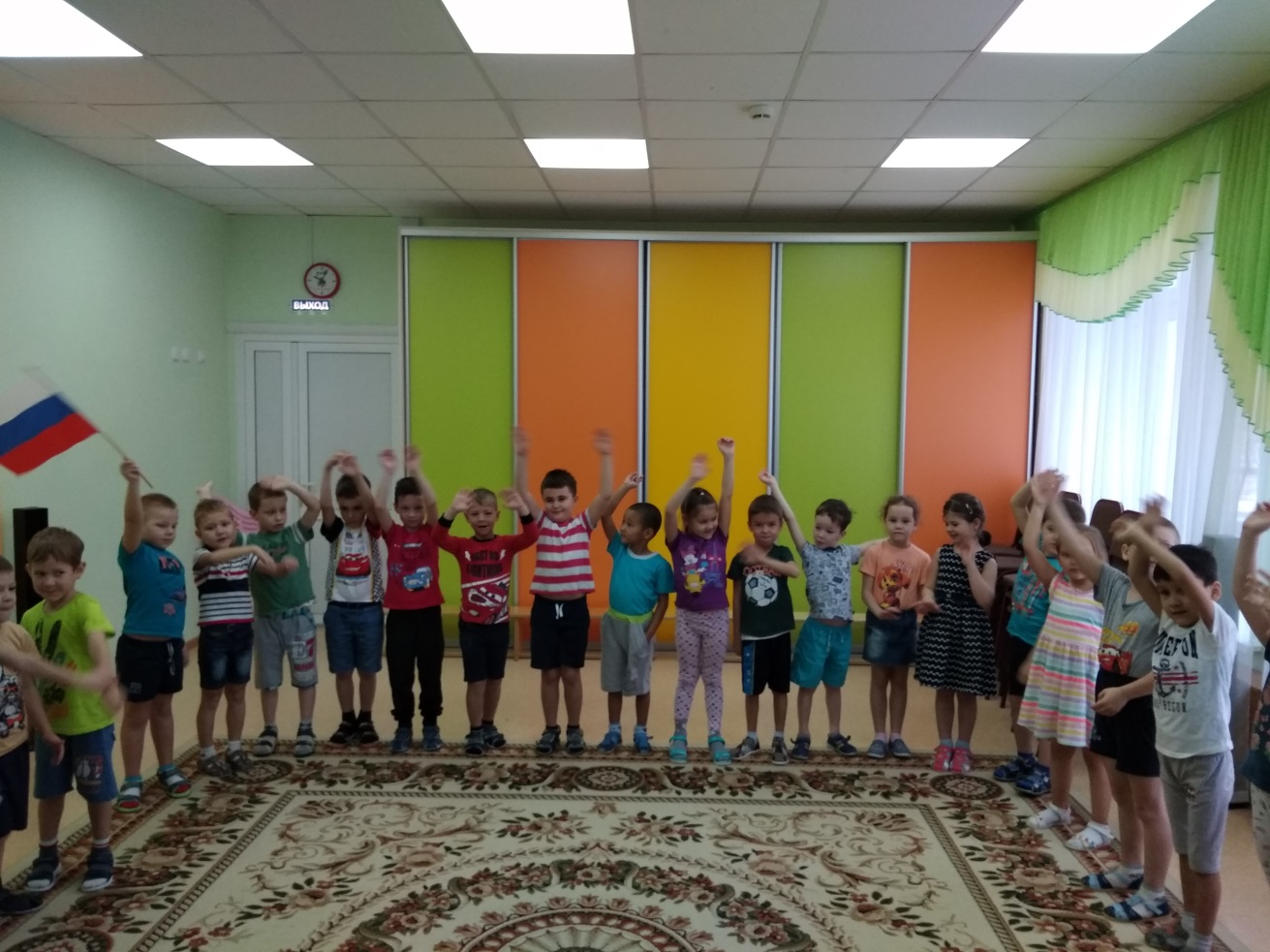 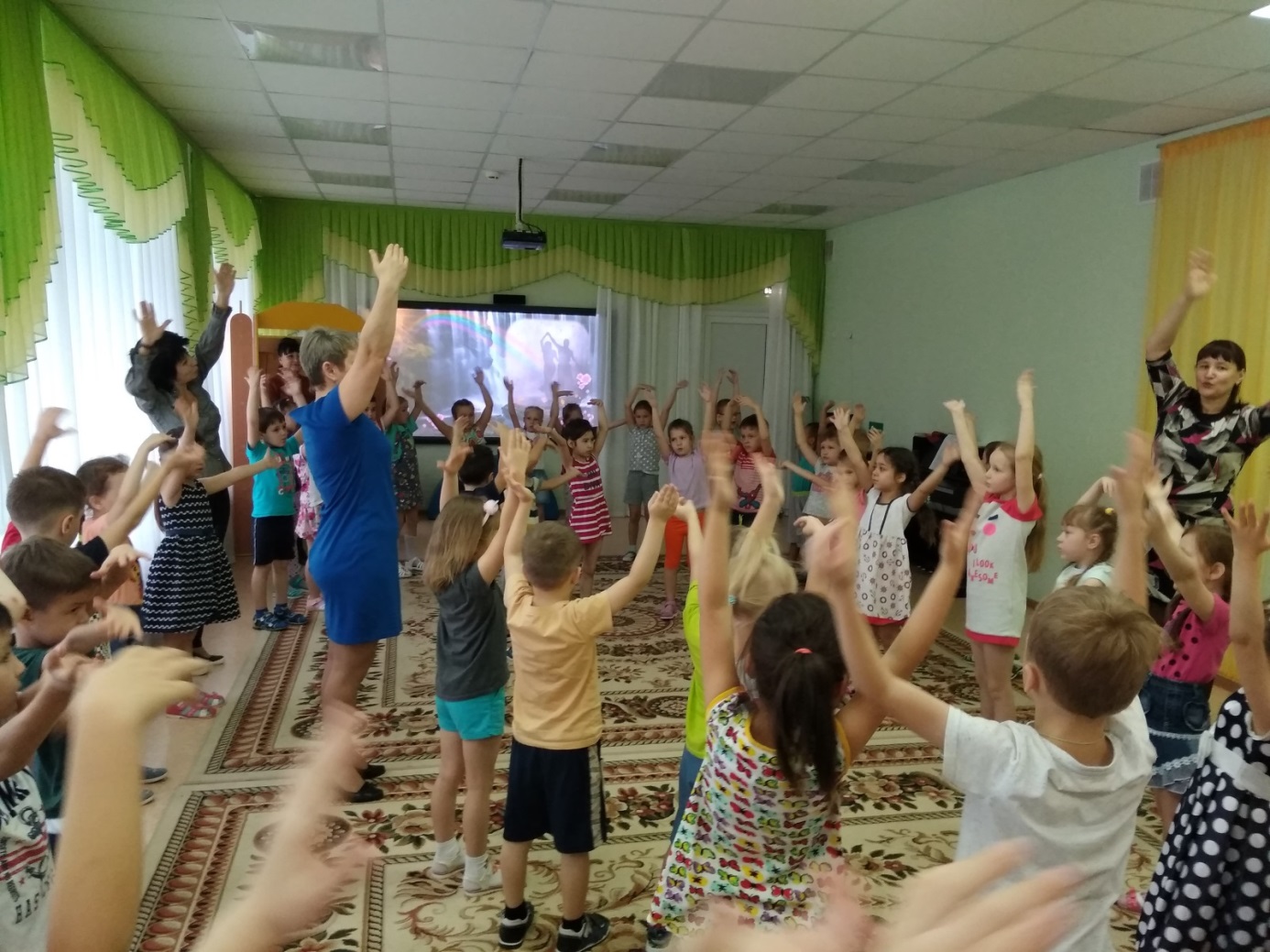 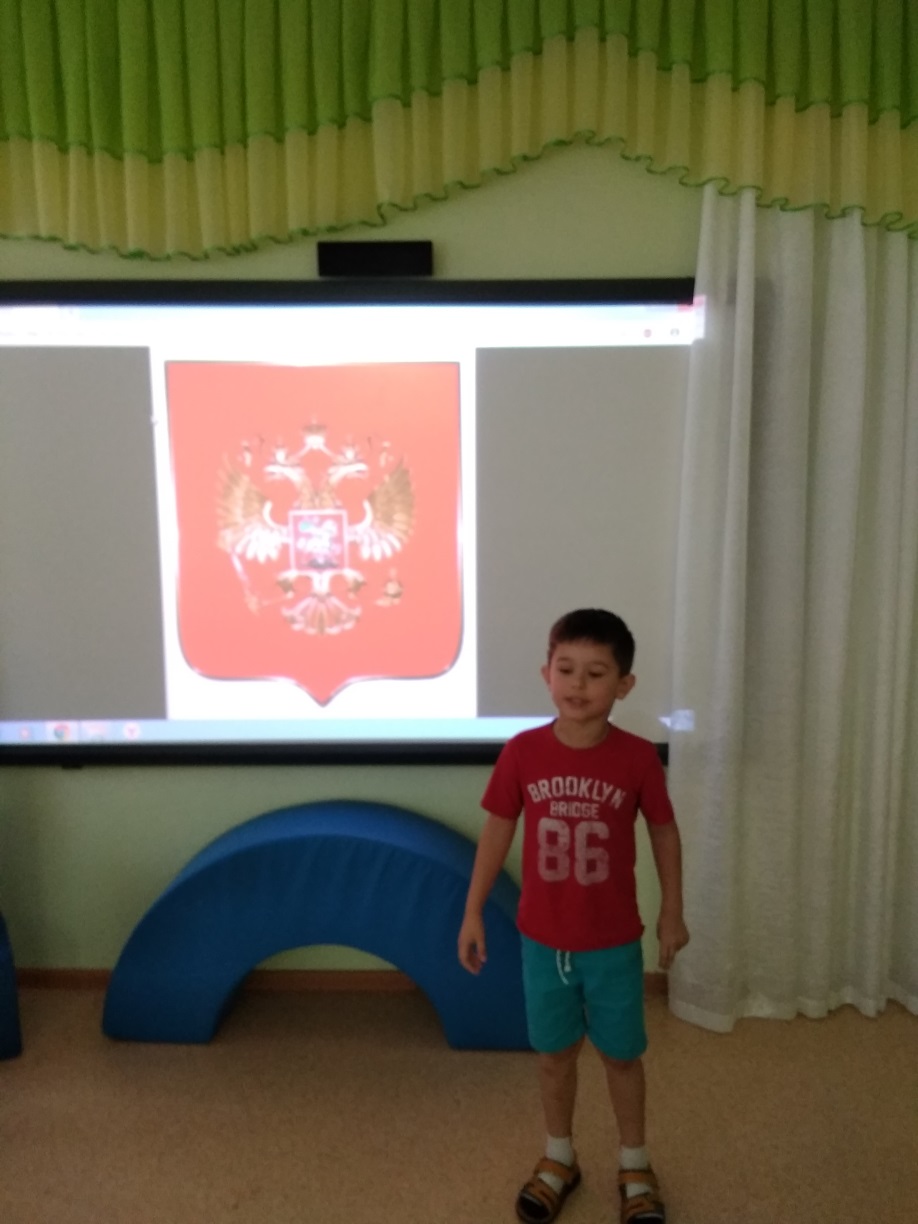 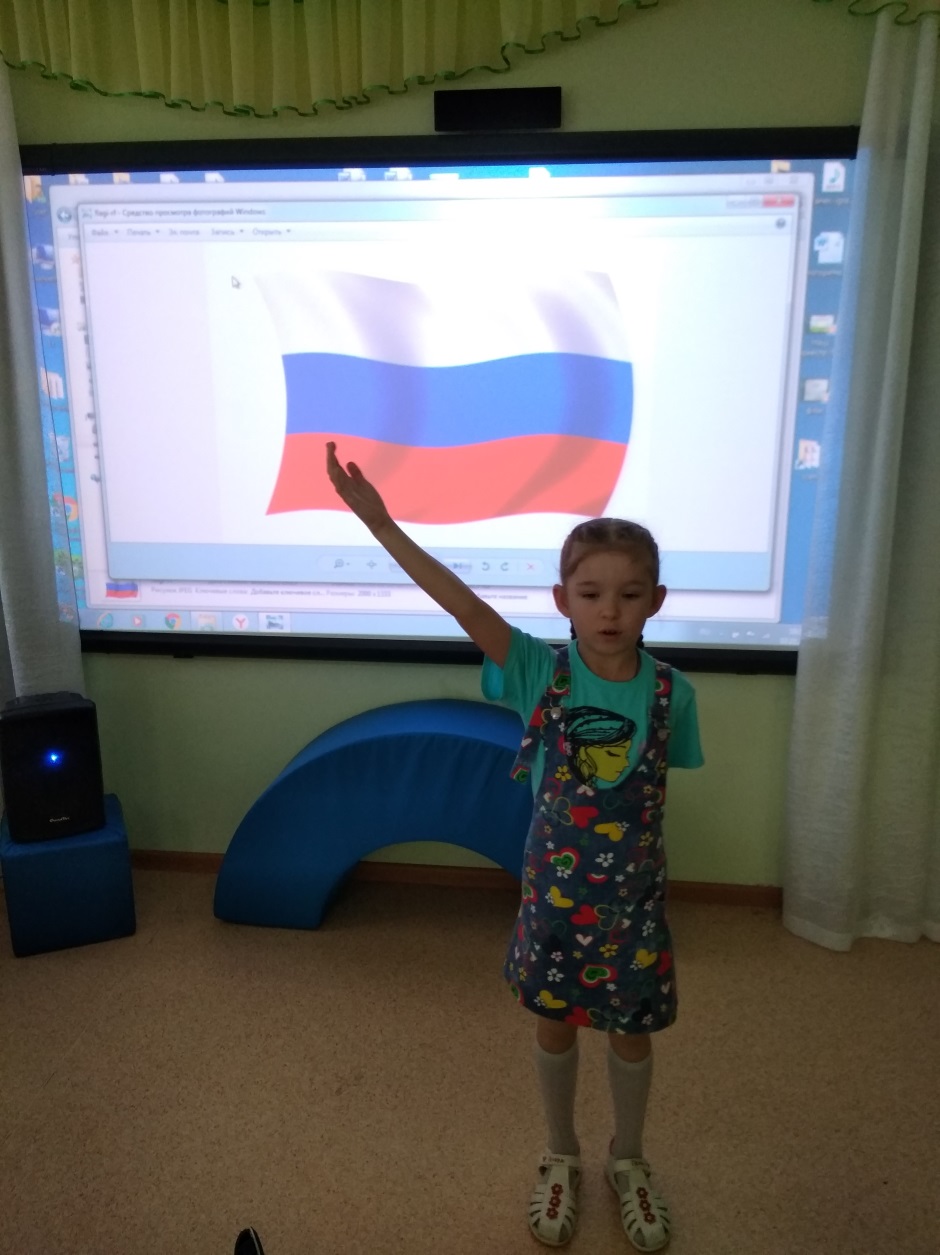 